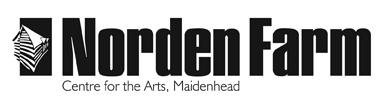 Classes & Activities – Course informationCrochet and Rosé – SUM2019Category: 		Adult (18+years)Dates: 		26 May, 23 June, 14 July, 25 August Day (s): 		SundaysTime:		 	4pm – 5.30pmStudent Fees: 	£5 per session including a drink from the bar (selected alcoholic / soft drinks)Venue: 		Norden Farm Centre for the ArtsTutor:	 		N/A - please note this is a self-led groupCourse Outline:Do you like to crochet or knit? Or have you ever wanted to learn? A relaxed and creative get together over a drink of your choice.Suitable for all levels of experience.Are there any other costs? Is there anything I need to bring?Please bring your own project along. Some spare needles and wool will be available for if you just wanted to give it a go!To book please contact: Box Office on 01628 788997 / www.nordenfarm.orgNorden Farm Centre for the Arts Ltd. (No. 5405277) & Norden Farm Centre Trust Ltd. (No. 2713653, Charity Registration No. 1013555) are companies registered in England and Wales. The Registered Office is Altwood Road, Maidenhead, SL6 4PF. 